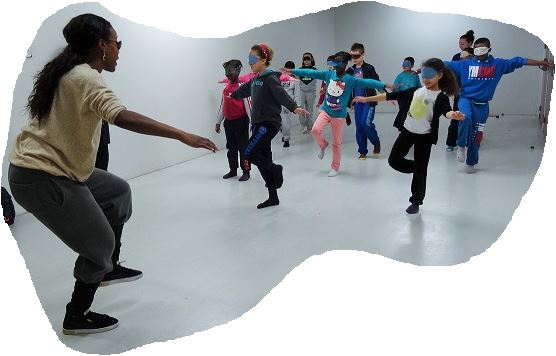 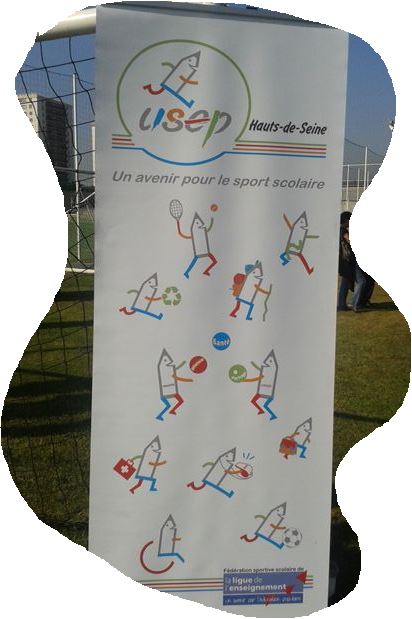 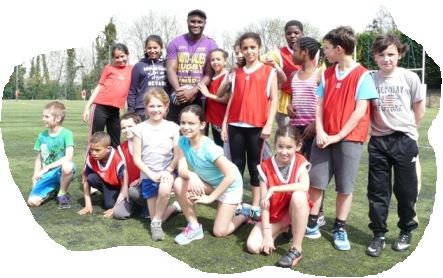 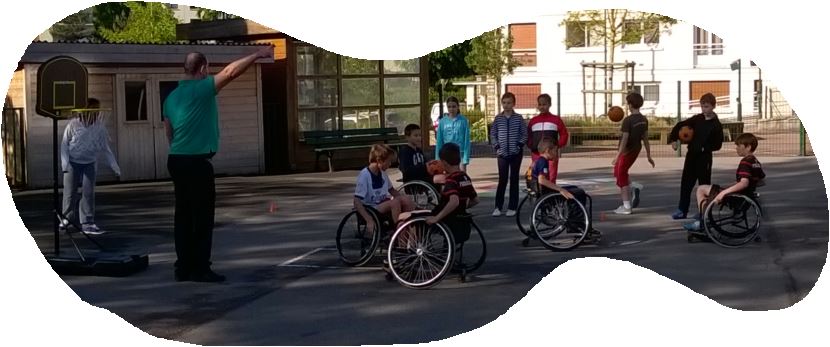 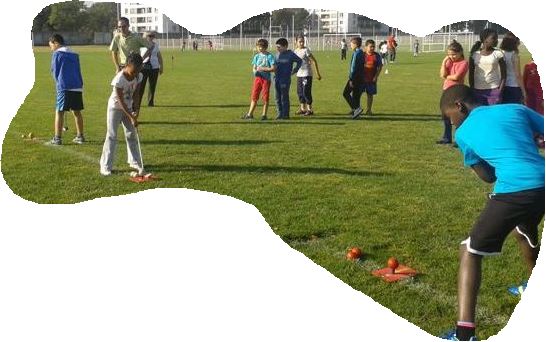 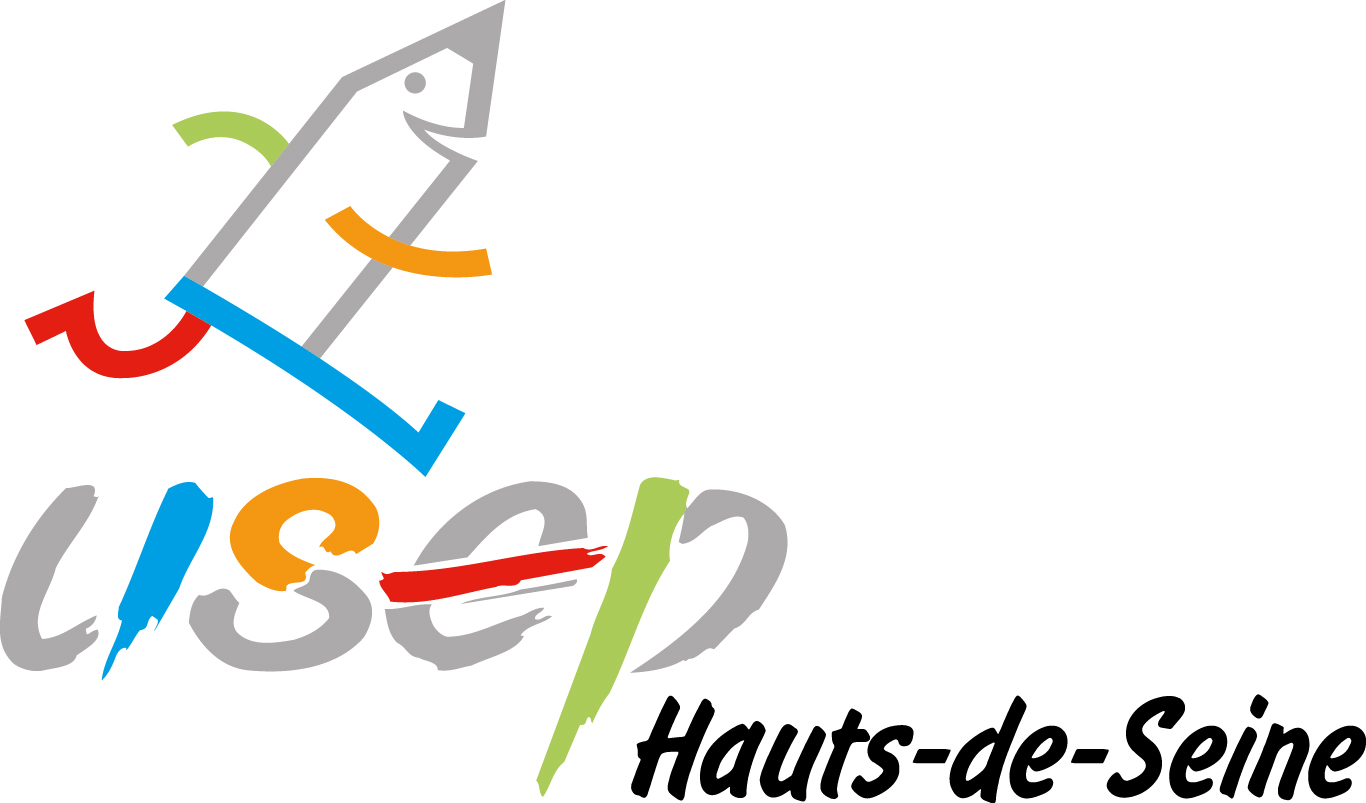 N.B. : sauf mention contraire, le trajet Ecole / lieu d’activité est à la charge des établissements ou des communes.N.B. : sauf mention contraire, le trajet Ecole / lieu d’activité est à la charge des établissements ou des communes. D’autres manifestations organisées par les départements limitrophes sont également ouvertes aux écoles affiliées à l’USEP et feront l’objet d’une communication spécifique.N.B. : les formations inscrites au Plan Départemental de Formation (PDF) font partie du quota de formation annuel des enseignants. Elles sont ouvertes, sous réserve de places disponibles et sous certaines conditions, aux parents ou éducateurs sportifs, licenciés à l’USEP.Les autres formations, hors PDF, sont ouvertes sur la base du volontariat et sont ouvertes à tous les animateurs USEP (enseignants ou non).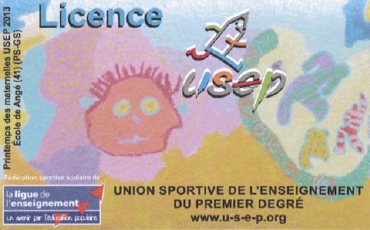 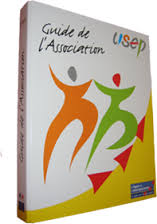 Nos activités sportives et citoyennes ouvertes à toutes les classesNos activités sportives et citoyennes ouvertes à toutes les classesNos activités sportives et citoyennes ouvertes à toutes les classesNos activités sportives et citoyennes ouvertes à toutes les classesCycleActivitésDates et lieux prévisionnelsPrésentation de l’activitéC3Epreuves combinées Rencontre départementale  (Mai / juin 2016)Basée sur l’expérience d’enchaînement d’activités (triathlon ou duathlon), cette manifestation permet aux enfants de vivre une expérience particulière.C2/C3Orientation Rencontre départementale  (Mai / juin 2016)Activité de pleine nature par excellence, l’orientation combine de multiples compétences transversales.C3GolfRencontre départementale -Haras de Jardy- (mai 2016)Dans le cadre de la convention locale signée avec le CD 92 de Golf, nous vous proposons une formation permettant aux enseignants de s’initier à ce jeu technique et une rencontre départementale finale.C2DéfiAthlétismeRencontre départementale  (Janvier / Février 2016)Dans le cadre de la convention locale signée avec le CD 92 d’athlétisme, nous vous proposons une formation permettant aux enseignants de décliner cette activité aux multiples facettes.C3Parcours Olympique(ateliers multiactivités)Finalité Départementale – (1 délégation de 25 élèves par circonscription)23 et 24/06/2015 En cette année olympique, la flamme a cheminé sur tout le territoire départemental permettant à chaque enfant de s’approprier les valeurs de l’olympisme.Nos activités sportives et citoyennes réservées aux classes affiliées à l’USEP92Nos activités sportives et citoyennes réservées aux classes affiliées à l’USEP92Nos activités sportives et citoyennes réservées aux classes affiliées à l’USEP92Nos activités sportives et citoyennes réservées aux classes affiliées à l’USEP92CycleActivitésDates et lieux prévisionnelsPrésentation de l’activitéC2 / C3Mini-Raids (activités de pleine nature)Centre Bouëssé – La Garenne (MURS ERIGNE -49-)30/05 au 02/06 ou 20 au 22/06/16Chaque séjour permet à 2 classes de cycle 2 ou 3 de vivre une expérience unique autour des activités de pleine nature. Séjour autogéré (nous contacter).C3Opération Basket EcoleUn cycle de 7 à 8 séances dans  votre communeFruit d’une convention nationale avec  de Basket-Ball, l’inscription à cette opération permet aux écoles de bénéficier d’un accompagnement humain et pédagogique.C3ScolaRugby*2 rencontres départementales de secteur le 3 et 10/05/15 + production artistiqueDans le cadre de la convention locale signée avec le CD 92 de Rugby, nous vous proposons une formation permettant aux enseignants de s’initier à ce jeu aux vertus collectives indéniables, d’explorer des apprentissages transversaux à travers des productions culturelles et des rencontres sous forme de tournois.C3Mon Euro 2016*10 à 12 séancesPrêt de matériel+ Projet culturel2 Rencontres de fin d’année (mai / juin 2016)Fruit d’une convention nationale avec  de Football, l’inscription à cette opération permet aux écoles inscrites de bénéficier d’une dotation matérielle et de l’intervention d’éducateurs sportifs du District des Hauts de Seine (1 séance/2).C2 / C3Apprendre à porter Secours (APS)Formation sur demandeFormation citoyenne par excellence, utile dans les activités sportives ou non, ce module fait partie des apprentissages obligatoires.C2 / C3Sport et Handicap(sur demande et à l’échelle de plusieurs classes de l’école)Parcours de mobilité, cécifoot, course guidée, boccia, basket fauteuil Grâce à notre partenariat avec l’association ODAAS, nous vous proposons des animations globales (sportives et non sportives) permettant l’appropriation et la connaissance des handicaps moteurs.Nos Formations ou animations pédagogiquesouvertes à tous (enseignants, éducateurs sportifs, parents)Nos Formations ou animations pédagogiquesouvertes à tous (enseignants, éducateurs sportifs, parents)Nos Formations ou animations pédagogiquesouvertes à tous (enseignants, éducateurs sportifs, parents)Nos Formations ou animations pédagogiquesouvertes à tous (enseignants, éducateurs sportifs, parents)PDF / Hors PDFActivitésDates et lieux prévisionnelsPrésentation de l’activitéPDFEPS et Sport Scolaire 2X3h à VILLE d’AVRAY(lieu à confirmer)Dates : périodes 3 et 5Formation générale sur les liens EPS/Sport scolaire, les applications en classe ainsi que l’utilisation de l’association comme outil de travail avec les enfants.PDFParcours de l’élève enRugby3X3h (C1, C2 et organisation d’une rencontre)Dates : 16, 23 et 30/03/2016Dans le cadre de la convention locale signée avec le CD 92 de Rugby, nous proposons une formation permettant de s’initier à ce jeu aux vertus collectives indéniables, d’explorer des apprentissages transversaux voire de participer à une opération globale combinant productions culturelles et participation à des rencontres interclasses.Hors PDFScolarugby1x3h (lieu et date à déterminer)Dans le cadre de la convention locale signée avec le CD 92 de Rugby, nous proposons une formation permettant de s’initier à ce jeu aux vertus collectives indéniables, d’explorer des apprentissages transversaux voire de participer à une opération globale combinant productions culturelles et participation à des rencontres interclasses.PDFCourse d’Orientation et Socle commun3X3h (C1, C2 et organisation d’une rencontre)Dates : 14/10, 11/11 et 25/11/2015Par nature, la course d’’orientation combine de multiples compétences transversales.PDFParcours de l’élève enAthlétisme3X3h (C1, C2 et organisation d’une rencontre)Dates : 4, 11 et 18/05/2016Dans le cadre de la convention locale signée avec le CD 92 d’athlétisme, cette formation permet aux enseignants de décliner cette activité aux multiples facettes.PDFEPS, Handicap et Citoyenneté2X3h à ASNIERES – Dates : 9/12/15 et 17/02/16)Autour de l’appropriation et de la connaissance du handicap, l’objectif est de fournir des clés permettant l’inclusion de tous les enfants.Hors PDFGolf1X3h au Haras de Jardy Date : 9/12/2015Dans le cadre de la convention locale signée avec le CD 92 de Golf, nous proposons une formation permettant aux enseignants de s’initier à ce jeu technique et ludique.PDFFootball1X3hFormation pédagogique dans le cadre de l’opération Mon Euro 2016.